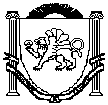 АДМИНИСТРАЦИЯЗуйского сельского поселенияБелогорского районаРеспублики КрымП О С Т А Н О В Л Е Н И ЕРуководствуясь Бюджетным кодексом Российской Федерации, Федеральным законом от 06.10.2003 № 131-ФЗ «Об общих принципах организации местного самоуправления в Российской Федерации», Законом Республики Крым от 21.08.2014 № 54-ЗРК «Об основах местного самоуправления в Республике Крым», Законом Республики Крым от 25.06.2015 №118-ЗРК/2015 «О наделении органов местного самоуправления муниципальных образований Республике Крым отдельными государственными полномочиями Республики Крым в сфере административной ответственности», Законом Республики Крым от 20 декабря 2018 года №556-ЗРК/2019 «О бюджете Республики Крым на 2019 год и плановый период 2020 и 2021 годов», Постановлением Совета Министров Республики Крым от 16.10.2014 № 632 «Об утверждении Порядка использования и распределения субвенций из бюджета Республики Крым местным бюджетам на осуществление отдельных государственных полномочий Республики Крым, переданных органам местного самоуправления в Республике Крым», руководствуясь Уставом муниципального образования Зуйское сельское поселение Белогорского района Республики Крым, Администрация Зуйского сельского поселения Белогорского района Республики Крымп о с т а н о в л я е т:1. Утвердить Порядок расходования средств, предоставляемых из бюджета Республики Крым в виде субвенции бюджету муниципального образования Зуйское сельское поселение Белогорского района Республики Крым, на осуществление переданных органам местного самоуправления в Республике Крым отдельных государственный полномочий Республики Крым в сфере административной ответственности (приложение).2. Настоящее постановление вступает в силу с момента обнародования и распространяется на правоотношения, возникшие с 01.01.2019 года.3. Настоящее постановление обнародовать на официальном Портале Правительства Республики Крым на странице Белогорского муниципального района (belogorskiy.rk.gov.ru) в разделе «Муниципальные образование района» подраздел «Зуйское сельское поселение», а также путем размещения на информационном стенде административного здания сельского поселения.4. Контроль по исполнению настоящего постановления оставляю за собой.СОГЛАСОВАНО:Ознакомлены:Л.Б. ШалагашеваВедущий специалист сектора по вопросам финансированияи бухгалтерского учетаПриложение 1к постановлению администрацииЗуйского сельского поселенияБелогорского района Республики Крым от 17.10.2019 №136Порядокрасходования средств, предоставляемых из бюджета Республики Крым в виде субвенции бюджету муниципального образования Зуйское сельское поселение Белогорского района Республики Крым, на осуществление переданных органам местного самоуправления в Республике Крым отдельных государственный полномочий Республики Крым в сфере административной ответственности1. Настоящий Порядок расходования средств, предоставляемых из бюджета Республики Крым в виде субвенции бюджету муниципального образования Зуйское сельское поселение Белогорского района Республики Крым, на осуществление переданных органам местного самоуправления в Республике Крым отдельных государственный полномочий Республики Крым в сфере административной ответственности (далее - Порядок) определяет целевое назначение, порядок расходования, предоставление отчетности, возврата, осуществления контроля за целевым использованием средств, предоставляемых из бюджета Республики Крым (далее - субвенции).Порядок разработан в соответствии с Бюджетным кодексом Российской Федерации, Федеральным законом от 06.10.2003 № 131-Ф3 «Об общих принципах организации местного самоуправления в Российской Федерации»,  Законом Республики Крым от 21.08.2014 № 54-ЗРК «Об основах местного самоуправления в Республике Крым», Законом Республики Крым от 20 декабря 2018 года №556-ЗРК/2019 «О бюджете Республики Крым на 2019 год и плановый период 2020 и 2021 годов», Законом Республики Крым от 25.06.2015 №118-ЗРК/2015 «О наделении органов местного самоуправления муниципальных образований Республике Крым отдельными государственными полномочиями Республики Крым в сфере административной ответственности»,  Постановлением Совета Министров Республики Крым от 16.10.2014 № 632 «Об утверждении Порядка использования и распределения субвенций из бюджета Республики Крым местным бюджетам на осуществление отдельных государственных полномочий Республики Крым, переданных органам местного самоуправления в Республике Крым», Уставом муниципального образования Зуйское сельское поселение Белогорского района Республики Крым, Соглашением о предоставлении субвенции бюджету муниципального образования Зуйское сельское поселение Белогорского района Республики Крым на осуществление переданных органам местного самоуправления в Республике Крым отдельных государственных полномочий Республики Крым в сфере административной ответственности от 04.03.2019 №51, заключенным между Министерством юстиции Республики Крым и Администрацией Зуйского сельского поселения Белогорского района Республики Крым (далее - Соглашение) и определяет механизм использования субвенции.2. Главным администратором доходов субвенции является администрация Зуйского сельского поселения Белогорского района Республики Крым (далее - Администрация).3. Главным распорядителем бюджетных средств субвенции является Администрация.4. Средства субвенции, подлежат зачислению в доход бюджета муниципального образования Зуйское сельское поселение Белогорского района Республики Крым по коду доходов:2 02 30024 10 1000 150.Объем субвенции, выделяемой Администрации, утверждается Законом Республики Крым о бюджете Республики Крым на очередной финансовый период.5. Средства субвенции, в рамках заключенного Соглашения, направляются на финансирование расходов структурного подразделения Администрации, которое обеспечивает реализацию переданных полномочий в сфере административной ответственности. Субвенция расходуется на материальные затраты по обеспечению деятельности структурного подразделения Администрации, обеспечивающих реализацию переданных полномочий.6. Финансирование расходов осуществляется Министерством юстиции Республики Крым на основании заявок, предоставленных главным распорядителем бюджетных средств субвенции - администрацией Зуйского сельского поселения Белогорского района Республики Крым.7.Расходование субвенции осуществляется в пределах кассового плана и доведенных лимитов бюджетных обязательств, утвержденных в бюджете муниципального образования Зуйское сельское поселение Белогорского района Республики Крым.7. Субвенция перечисляется администрации Зуйского сельского поселения Белогорского района Республики Крым на лицевой счет главного распорядителя, открытый в территориальном органе Федерального казначейства по Республике Крым.8. Субвенция отражается в доходах и расходах бюджета муниципального образования Зуйское сельское поселение Белогорского района Республики Крым.9. Администрация Зуйского сельского поселения Белогорского района Республики Крым обеспечивает:- ежемесячно, не позднее 07 числа месяца, следующего за отчетным периодом, в электронном и бумажном виде отчет об использовании субсидий (субвенции, иных МБТ);- информацию и документы, необходимые для проведения проверок исполнения условий Соглашения;- достоверность представляемых сведений и отчетов.10. Остаток субвенции, не использованный на 01 января года, следующего за отчетным, подлежит возврату в бюджет Республики Крым Администрацией в соответствии с требованиями, установленными Бюджетным кодексом Российской Федерации.11. Средства, полученные из бюджета Республики Крым в форме субвенции, носят целевой характер и не могут быть использованы на иные цели. Нецелевое использование бюджетных средств влечет применение мер ответственности, предусмотренных бюджетным, административным, уголовным законодательством.12. Проверка соблюдения условий, целей и порядка предоставления субвенции осуществляется органами муниципального финансового контроля в соответствии с действующим законодательством.17 октября 2019 года Пгт. Зуя№ 136 Об утверждении Порядка расходования средств, предоставляемых из бюджета Республики Крым в виде субвенции бюджету муниципального образования Зуйское сельское поселение Белогорского района Республики Крым, на осуществление переданных органам местного самоуправления в Республике Крым отдельных государственных полномочий Республики Крым в сфере административной ответственностиПредседатель Зуйского сельского совета-глава администрации Зуйского сельского поселенияА. А. ЛахинЗаведующий сектором по правовым (юридическим) вопросам, делопроизводству, контролю и обращению гражданМ.Р. МеметоваЗаведующий сектором по вопросам муниципального имущества, землеустройства и территориального планированияС.В. КириленкоЗаведующий сектором по вопросам финансирования и бухгалтерского учетаМ.В. Дамаскина